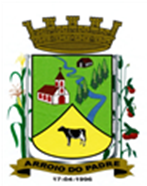 ESTADO DO RIO GRANDE DO SULMUNICÍPIO DE ARROIO DO PADREGABINETE DO PREFEITOLei 2.081, de 20 de novembro de 2019.Institui Turno único no serviço público municipal.O Prefeito Municipal de Arroio do Padre, Sr. Leonir Aldrighi Baschi, faz saber que a Câmara de Vereadores aprovou e eu sanciono e promulgo a seguinte Lei:Art. 1º Fica instituído turno único contínuo de seis (6) horas diárias no serviço público municipal a ser cumprido no período compreendido entre ás oito (8) horas e quatorze (14) horas de segunda a sexta-feira, exceto nas Secretarias de Obras, Infraestrutura e Saneamento e Secretaria de Agricultura, Meio Ambiente e Desenvolvimento onde os serviços serão executados das sete (7) horas ás treze (13) horas, nos mesmos dias semana.Parágrafo único: Sempre que houver necessidade e para que o serviço público não sofra prejuízo, mesmo que vigente o período fixado no caput, os servidores poderão ser convocados a cumprir a carga horária integral, sem que isso incorra em serviço extraordinário.Art. 2º O turno único instituído no artigo 1º desta Lei vigorará a partir de 23 de dezembro de 2019, até 31 de janeiro de 2020. Art. 3º O turno único não se aplica aos servidores de saúde organizados em plantão que manterão seu funcionamento nos moldes atuais e aos servidores vinculados ao Programa Estratégia Saúde da Família por ter sua carga horaria fixada pela Política Nacional de Atenção Básica – PNAB e aos servidores lotados no CRAS – Centro de Referência de Assistência Social, por estarem vinculados a orientação própria.Art. 4º Fica excepcionado durante o período de vigência do turno único, quanto ao funcionamento do Conselho Tutelar, o disposto o Art. 39 da Lei Municipal nº 1.982, de 11 de outubro de 2018, devendo porém, funcionar em caráter de plantão.Art. 5º Cessado o turno único, os servidores retornarão ao cumprimento da jornada de trabalho especificada em lei para seus cargos, cujo cumprimento ficará apenas suspenso temporariamente em decorrência desta lei. Parágrafo único: A carga horária dos servidores definida em lei para seus cargos, não sofrerá qualquer alteração, ficando apenas dispensado o integral cumprimento da jornada de trabalho durante o período de turno único. Art. 6º Fica vedada, na vigência do turno único, a convocação e remuneração de serviço extraordinário ressalvados os casos de situação de emergência ou calamidade pública.Art. 7º A presente Lei aplica-se aos serviços internos e externos.Parágrafo único: O disposto nesta Lei aplica-se também aos contratados.Art. 8º Esta Lei entra em vigor na data de sua publicação, com eficácia a partir do dia 23 de dezembro de 2019.Arroio do Padre, 20 de novembro de 2019.                                        _______________________Leonir  Aldrighi BaschiPrefeito Municipal